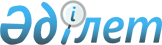 О признании утратившим силу постановление акимата города Кызылорды от 19 февраля 2016 года №4952/1 "Об определении перечня должностей специалистов в области здравоохранения, социального обеспечения, образования, культуры, спорта и ветеринарии, являющихся гражданскими служащими и работающих в сельской местности"Постановление акимата города Кызылорда Кызылординской области от 22 мая 2017 года № 7753. Зарегистрировано Департаментом юстиции Кызылординской области 30 мая 2017 года № 5849
      В соответствии с Законом Республики Казахстан от 6 апреля 2016 года "О правовых актах" акимат города Кызылорды ПОСТАНОВЛЯЕТ:
      1. Признать утратившим силу постановление акимата города Кызылорда от 19 февраля 2016 года № 4952/1 "Об определении перечня должностей специалистов в области здравоохранения, социального обеспечения, образования, культуры, спорта и ветеринарии, являющихся гражданскими служащими и работающих в сельской местности" (зарегистрировано в Реестре государственных регистрации нормативных правовых актов № 5421, опубликовано в газете "Кызылорда таймс" от 20-26 апреля 2016 года № 18 (1322), в газете "Ақмешiт ақшамы" от 19 апреля 2016 года № 33-34), от 4 мая 2016 года в информационно-правовой системе "Әділет".
      2. Настоящее постановление вводится в действие со дня первого официального опубликования.
					© 2012. РГП на ПХВ «Институт законодательства и правовой информации Республики Казахстан» Министерства юстиции Республики Казахстан
				
      Аким города Кызылорды

Н. Налибаев
